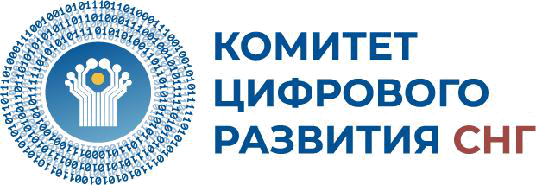 Bureau of digital developmentfor CISВ Научно-технологическуюАссоциацию «Инфопарк»О Международный конвенте молодых лидеров государств – участников СНГ «Цифровое партнерство»Уважаемые коллеги!Настоящим письмом сообщаем, что Комитет по цифровому развитию СНГ, Ассоциация «Деловой Центр экономического развития СНГ» при поддержке Фонда президентских грантов с 20 мая по 10 октября 2021г. проводят – Международный конвент молодых лидеров государств – участников СНГ «Цифровое партнерство» http://digitalformat.org/.Международный конвент СНГ «Цифровое партнерство» - социальное образовательное мероприятие для школьников 8-11 классов, студентов, молодых ученых, инженеров и ит-специалистов, стартапов и предпринимателей, проживающих в РФ и в странах-действительных членах Содружества независимых государств (целевая аудитория проекта).Регистрация на конвент открыта с 24.05 по 30.08.2021 года в сети Интернет по адресу http://digitalformat.org/.Международный конвент состоит из нескольких этапов, реализуемых последовательно в течение 2021 года: с 15 июня - образовательная программа, пре-акселератор,15 - 21 июля – онлайн-хакатон,23 июля – 10 сентября – акселератор,1–3 октября – цифровой форум с «виртуальной выставкой» проектов, международная премия IT-решений для стран СНГ «Цифровая номинация».Участие во всех этапах международного конвента – бесплатное.Участники могут регистрироваться на любые этапы и присоединяться на каждый этап в зависимости от предпочтений.Проведение мероприятий в рамках проекта будет реализовано в дистанционном формате – с выходом участников (целевые группы) в онлайн-среду.Настоящим письмом приглашаем школьников, студентов, молодых ученых, инженеров и ит-специалистов, стартапы и предпринимателей принять участие в бесплатном Международном конвенте молодых лидеров государств – участников СНГ «Цифровое партнерство» http://digitalformat.org/ Настоящим письмом приглашаем Вас к сотрудничеству по Международному конвенту молодых лидеров государств – участников СНГ «Цифровое партнерство» http://digitalformat.org/ в следующих направлениях:Просим направить приветственный адрес в формате письма или видеообращения к участникам конвента.Просим Вашего представителя выступить на финальном форуме конвента в рамках деловой программы (1-3 октября).Просим выделить представителей-экспертов от Вашей организации для участия в составе жюри онлайн-хакатона, акселератора.Информационное сотрудничество. Просим Вас оказать информационную поддержку конвента среди Вашей аудитории, разместив информацию на имеющихся информационных ресурсах (социальные сети, сайт, рассылка на адреса электронных почт).Приложения: Анонс проекта на 1 стр. в 1 экз.Баннер проекта для информационного освещения конвента в 1 экз.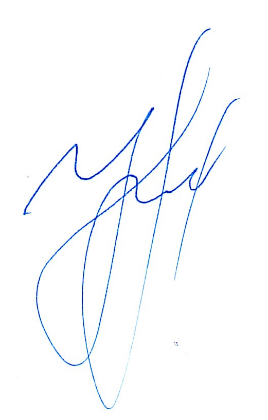 Руководитель                                                                                   Уралов Комитета по Цифровому развитию СНГ	     Арсений Анатольевич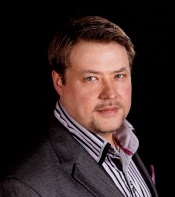 Уралов Арсений АнатольевичРуководитель Комитета по Цифровому развитию СНГ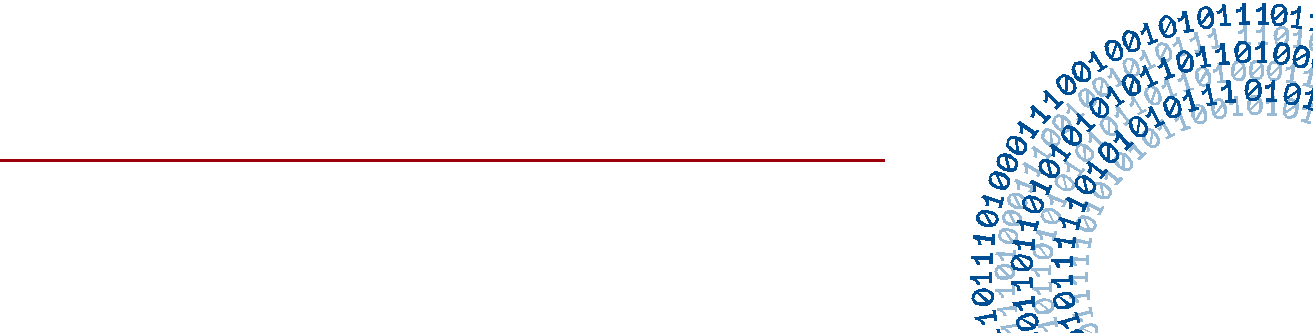 Whatsapp, Telegram: +7 (925) 741-86-06            115035 Россия, Москва,	+7 (967) 229-69-69Софийская набережная,	www.cis.org.ruдом 34/1, офис 142	digital.cis@oneup.ruПриложение №1 к № 2179/21 от 10.06.2021г.Анонс:Международный конвент молодых лидеров государств – участников СНГ «Цифровое партнерство»Комитет по цифровому развитию СНГ, Ассоциация «Деловой Центр экономического развития СНГ» при поддержке Фонда президентских грантов с 20 мая по 10 октября 2021г. проводят – Международный конвент молодых лидеров государств – участников СНГ «Цифровое партнерство» http://digitalformat.org/.Международный конвент СНГ «Цифровое партнерство» - социальное образовательное мероприятие для школьников 8-11 классов, студентов, молодых ученых, инженеров и ит-специалистов, стартапов и предпринимателей, проживающих в РФ и в странах-действительных членах Содружества независимых государств (целевая аудитория проекта).Международный конвент состоит из нескольких этапов, реализуемых последовательно в течение 2021 года: с 15 июня - образовательная программа, пре-акселератор,15 - 21 июля – онлайн-хакатон,23 июля – 10 сентября – акселератор,1–3 октября – цифровой форум с «виртуальной выставкой» проектов, международная премия IT-решений для стран СНГ «Цифровая номинация».Участие во всех этапах международного конвента – бесплатное.Участники могут регистрироваться на любые этапы и присоединяться на каждый этап в зависимости от предпочтений.Проведение мероприятий в рамках проекта будет реализовано в дистанционном формате – с выходом участников (целевые группы) в онлайн-среду.Регистрация на конвент открыта с 24.05 по 30.08.2021 года в сети Интернет по адресу http://digitalformat.org/.#DigitalCIS #ЦифровоеПартнерство #ЛидерыСНГ #CISLeaders#ЦифровоеразвитиеСНГ #СтаньЕдинорогомОт «10»Июня 2021 г.    № 2179/21